                                                                                                                                                                                                                                                  Затверджено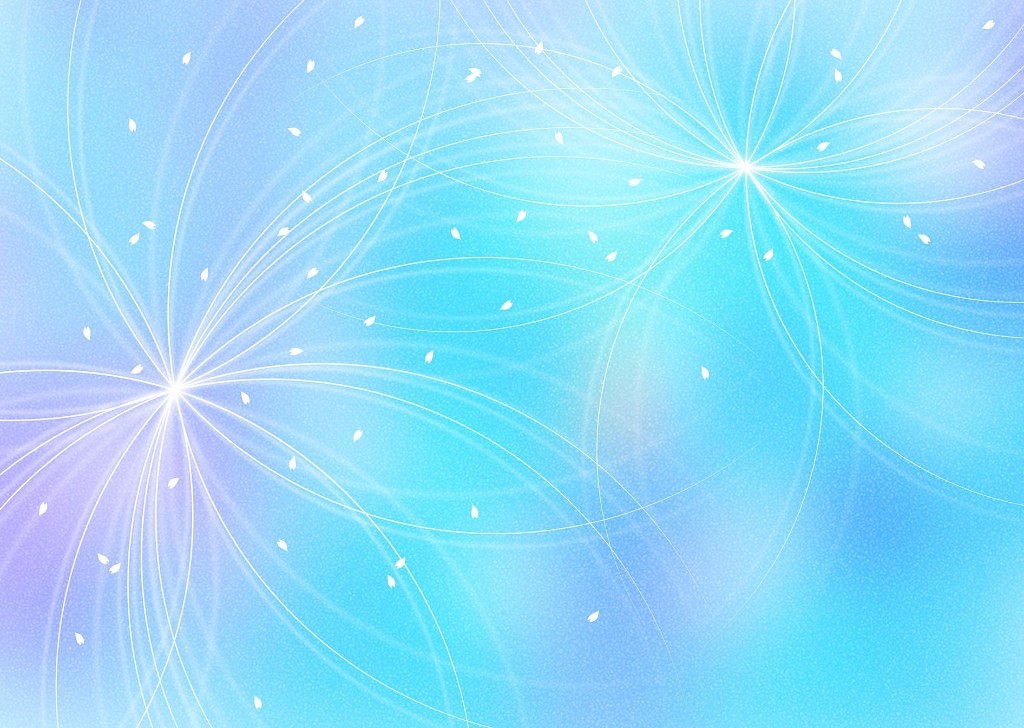                                                                                                                                                                                                                                                                                                        педагогічною радою  ЗДО № 16 «Дружба»                                                                                                                                                                                                                                                                                     протокол №   1  від_31.08.2021 рРОЗКЛАД   ОСВІТНЬОЇ ДІЯЛЬНОСТІ ЗДО № 16 «Дружба» на 2021-2022 н.р.група № 1(ранній вік)група № 2(ранній вік)група № 9(мол.дошк вік)група № 3(сер.дошк.вік)група № 10(ст.дошк.вік)група № 4(ст.дошк.вік)Понеділок09:00-09:15ХПД (музична)09:25-09:40Ознайомлення з природним довкіллям09:00-09:15 Здоров’я та фізичний розвиток 09:25-09:40Ознайомлення з соціумом09:00-09:20Ознайомлення з природним довкіллям +Розвиток мовлення і культура мовленнєвого спілкування09:30-09:50Здоров’я та фізичний розвиток09:00-09:25 Ознайомлення з природним довкіллям +Розвиток мовлення і культура мовленнєвого спілкування09:30-09:50ХПД (музична)09:00-09:30 Розвиток мовлення і культура мовленнєвого спілкування+ Ознайомлення з природним довкіллям09:40-10:00ХПД  (театральна)10:10-10:40 ХПД (музична)09:00-09:30 Заняття з логопедом09:40-10:10ХПД  (малювання)+ Розвиток мовлення і культ мовл спілк(Худ літ)10:20-10:50 Здоров’я та фізичний розвитокПонеділок09:00-09:15ХПД (музична)09:25-09:40Ознайомлення з природним довкіллям09:00-09:15 Здоров’я та фізичний розвиток 09:25-09:40Ознайомлення з соціумом16:00-16:15Гурток іноземної мови «Розмовляйко»16:20-16:40Гурток іноземної мови «Розмовляйко»15:10-15:35 Гурток іноземної мови «Розмовляйко» І гр17:10-17:35Гурток іноземної мови «Розмовляйко» ІІгр16:40-17:05Гурток іноземної мови «Розмовляйко»Вівторок09:00-09:15Здоров’я та фізичний розвиток09:25-09:40 Сенсорний розвиток09:00-09:15 ХПД (музична)09:25-09:45Розвиток мовлення і культура мовленнєвого спілкування (художня література)  +ХПД  (малювання)09:00-09:20 Логіко-математичний розвиток + Ознайомлення з соціумом (народознавство)09:25-09:40 ХПД (музина)09:50-10:05Заняття з психологом09:00-09:30ХПД  малювання)+ Розвиток мовлення і культура мовленнєвого спілкування (худ літ) 09:40-10:00Здоров’я та фізичний розвиток09:00-09:25 Логіко-математичний розвиток09:35-10:00 Ознайомлення з соціумом (народознавство)10:10-10:40Здоров’я та фізичний розвиток09:00-09:25 Розвиток мовлення і культура мовленнєвого спілкування 09:35-10:05Ознайомлення з природним довкіллям10:10-10:40 ХПД (музична)10:50-11:20Заняття з психологомВівторок09:00-09:15Здоров’я та фізичний розвиток09:25-09:40 Сенсорний розвиток09:00-09:15 ХПД (музична)09:25-09:45Розвиток мовлення і культура мовленнєвого спілкування (художня література)  +ХПД  (малювання)09:00-09:20 Логіко-математичний розвиток + Ознайомлення з соціумом (народознавство)09:25-09:40 ХПД (музина)09:50-10:05Заняття з психологом16:00-16:20Ознайомлення з соціумом/ (народознавство)09:00-09:25 Логіко-математичний розвиток09:35-10:00 Ознайомлення з соціумом (народознавство)10:10-10:40Здоров’я та фізичний розвиток15:15-15:40ХПД  (театральна)Середа09:00-09:15 ХПД (музична)09:25-09:40ХПД (аплікація/ліплення)09:00-09:15Здоров’я та фізичний розвиток09:25-09:40Розвиток мовлення і культура мовленнєвого спілкування09:00-09:20ХПД (малювання)+ Розвиток мовлення і культура мовленнєвого спілкування (Худ літ)09:30-09:50Здоров’я та фізичний розвиток09:00-09:20Логіко-математичний розвиток +09:30-09:50ХПД (музична)10:00-10:20Заняття з психологом09:00-09:25 Розвиток мовлення і культура мовленнєвого спілкування09:35-10:00Логіко-матем розвиток  (робота у зошитах)10:10-10:40ХПД (музична)10:50-11:20Заняття з психологом09:00-09:30Заняття з логопедом09:40-10:10Логіко-математичний розвиток+ Ознайомлення з соціумом (народознавство)10:20-10:50 Здоров’я та фізичний розвитокСереда09:00-09:15 ХПД (музична)09:25-09:40ХПД (аплікація/ліплення)09:00-09:15Здоров’я та фізичний розвиток09:25-09:40Розвиток мовлення і культура мовленнєвого спілкування16:00-16:15Гурток іноземної мови «Розмовляйко»16:20-16:40Гурток іноземної мови «Розмовляйко»15:10-15:35 Гурток іноземної мови «Розмовляйко» І гр17:10-17:35Гурток іноземної мови «Розмовляйко» ІІгр16:40-17:05Гурток іноземної мови «Розмовляйко»Четвер09:00-09:15 Здоров’я та фізичний розвиток 09:15-09:30Розвиток мовлення і культура мовленнєвого спілкування09:00-09:15 ХПД (музична)  09:25-09:40ХПД (аплікація/ліплення)09:00-09:15 Розвиток мовл і культура мовлен спілкування09:25-09:40 ХПД (музична)09:00-09:25 Розвиток мовлення і культура мовленнєвого спілкування+Ознайомлення з соціумом09:40-10:00Здоров’я та фізичний розвиток 09:00-09:30 ХПД  (малювання)+ Розвиток мовлення і культура мовленнєвого спілк (худ літ)09:40-10:00Ознайомлення з природним довкіллям10:10-10:40 Здоров’я та фізичний розвиток09:00-09:30 Заняття з логопедом09:40-10:10 ХПД (аплікація/ліплення) + Ознайомлення з соціумом10:20-10:50 ХПД (музична)Четвер09:00-09:15 Здоров’я та фізичний розвиток 09:15-09:30Розвиток мовлення і культура мовленнєвого спілкування09:00-09:15 ХПД (музична)  09:25-09:40ХПД (аплікація/ліплення)09:00-09:15 Розвиток мовл і культура мовлен спілкування09:25-09:40 ХПД (музична)16:00 -16:20 ХПД  (театральна)09:00-09:30 ХПД  (малювання)+ Розвиток мовлення і культура мовленнєвого спілк (худ літ)09:40-10:00Ознайомлення з природним довкіллям10:10-10:40 Здоров’я та фізичний розвиток09:00-09:30 Заняття з логопедом09:40-10:10 ХПД (аплікація/ліплення) + Ознайомлення з соціумом10:20-10:50 ХПД (музична)П`ятниця09:00-09:15 Ознайомлення з соціумом      09:15-09:35Розвиток мовлення і культура мовленнєвого спілкування (худ. літ) +ХПД  (малювання)09:40-09:55Заняття з психологом09:00-09:15Ознайомлення з природним довкіллям09:25-09:40Сенсорний розвиток10:00-10:15Заняття з психологом09:00-09:20Ознайомлення з соціумом +ХПД (аплікація/ліплення)09:30-09:50Здоров’я та фізичний розвиток (розваги)09:00-09:20 ХПД (аплікація/ліплення) 09:30-09:50Здоров’я та фізичний розвиток (розваги)09:00-09:30Ознайомлення з соціумом + ХПД (аплікація/ліплення) 09:40-10:10Здоров’я та фізичний розвиток (розваги)09:00-09:30Заняття з логопедом09:35-10:05Логіко-математичний розвиток (робота у зошитах)+ Ознайомлення з соціумом10:15-10:45Здоров’я та фізичний розвиток (розваги)П`ятниця09:00-09:15 Ознайомлення з соціумом      09:15-09:35Розвиток мовлення і культура мовленнєвого спілкування (худ. літ) +ХПД  (малювання)09:40-09:55Заняття з психологом09:00-09:15Ознайомлення з природним довкіллям09:25-09:40Сенсорний розвиток10:00-10:15Заняття з психологом09:00-09:20Ознайомлення з соціумом +ХПД (аплікація/ліплення)09:30-09:50Здоров’я та фізичний розвиток (розваги)15:50-16:10Розвага (гурток іноз мови)16:45-17:10Розвага (гурток іноз мови)16:15-16:45Розвага (гурток іноз мови)